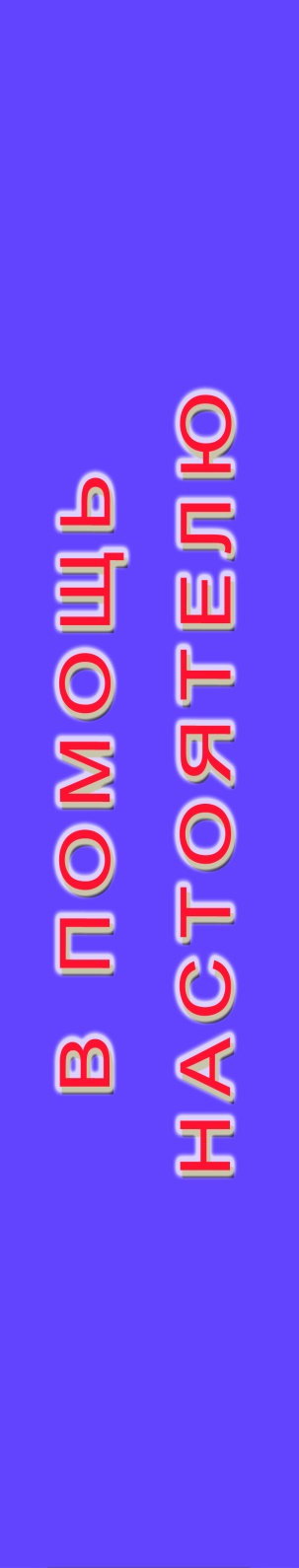 				     БЕТОННЫЕ РАБОТЫ.			   ОСОБЕННОСТИ БЕТОНИРОВАНИЯ				      В ЗИМНЕЕ ВРЕМЯ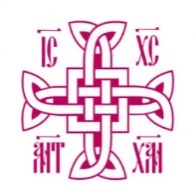 Архитектурно-строительный отдел   Ханты-Мансийская митрополия            г.Ханты-Мансийск                       2015г.По благословениюВысокопреосвященнейшего Митрополита Ханты-Мансийского и Сургутского ПАВЛАУтвержденообщественно-консультативным советом архитектурно-строительного отдела Ханты-Мансийской митрополии ОБЩАЯ ЧАСТЬБетонами называют искусственные каменные материалы, получаемые в результате затвердевания тщательно перемешанной и уплотненной смеси из вяжущего вещества, воды, мелкого и крупного заполнителей, взятых в определенных пропорциях. До затвердевания эта смесь называется бетонной смесью. В строительстве широко используют бетоны приготовленные на цементах или других неорганических вяжущих веществах.Бетон – один из самых древних строительных материалов упоминаемый в книгах Древнего Рима. Во времена римского императора Августа, примерно в 10-15гг. до н.э., римским военным архитектором и инженером Марком Витрувием Поллионом была написана книга «Об архитектуре» (или «10 книг об архитектуре»), где в VII книге при описании полов встречается слово «рудус» (rudus) которое вместе со словосочетанием «опус цементум» (opuscaementitium)было переведено учеными-историками как бетон.Очевидно, что древний римский бетон был не таким, каким мы знаем его сегодня, но он отвечал своей основной концептуальнойхарактеристике, заключенной в двух словах – искусственный камень.КЛАССИФИКАЦИЯ И ОСНОВНЫЕ СВОЙСТВА БЕТОНАМногие свойства бетона зависят от его объемной массы, на которую влияют плотность цементного камня, вид заполнителя и структура бетона. По объемной массе бетоны подразделяют на следующие группы:особо легкие (марки по средней плотности менее 800кг/м3);легкие (марки по средней плотности от 800кг/м3 до 2000кг/м3);тяжелые (марки по средней плотности более 2000кг/м3 до 2500кг/м3);особо тяжелые (марки по средней плотности более 2500кг/м3).Другим, не менее важным, свойством бетона является морозостойкость. По морозостойкости бетоны подразделяют на бетоны:низкой морозостойкости (марки по морозостойкости F50 и менее);средней морозостойкости (марки по морозостойкости более F50 и до F300);высокой морозостойкости (марки по морозостойкости более F300).Основным качественным свойством бетона является прочность. Бетон относится к материалам, которые хорошо сопротивляются сжатию, значительно хуже – срезу и еще хуже – растяжению (в 5-50 раз хуже, чем сжатию). Поэтому строительные конструкции обычно проектируют таким образом, чтобы бетон в них воспринимал сжимающие нагрузки. При необходимости восприятия растягивающих усилий конструкции армируют. В железобетонных конструкциях напряжения растяжения и среза воспринимаются стальной арматурой, обладающей высоким сопротивлением этим видам нагрузки. Поэтому одной из важнейших характеристик бетона является его прочность при сжатии. В зависимости от прочности бетон подразделяется на марку и класс. В таблице 1 приведено соотношение между маркой и классом бетона.Таблица 1Соотношение междуклассами бетона по прочности на сжатие имаркамиОСНОВНЫЕ ТРЕБОВАНИЯ К МАТЕРИАЛАМ ДЛЯ БЕТОНАЦементПо вещественному составу цементы на основе портландцементного клинкера подразделяют на типы, характеризующиеся различным видом и содержанием минеральных добавок:тип I - портландцемент, содержащий в качестве основного компонента вещественного состава только портландцементный клинкер;тип II/А - портландцемент с минеральными добавками, содержащий в качестве основных компонентов портландцементный клинкер и минеральную добавку или смесь минеральных добавок в количестве от 6% до 20%;тип II/В - портландцемент с минеральными добавками, содержащий в качестве основных компонентов портландцементный клинкер и шлак в количестве от 21% до 35%;тип III - шлакопортландцемент, содержащий в качестве основных компонентов портландцементный клинкер и доменный гранулированный, электротермофосфорныйили топливный шлак в количестве от 36% до 65%;тип IV - пуццолановый цемент, содержащий в качестве основных компонентов портландцементный клинкер и пуццолану в количестве от 21% до 35%.Как правило для общестроительных работ чаще всего используют цемент тип Iили тип II/А, реже тип II/В и еще реже тип III и тип IV. Помимо этих типов цемента существуют и другие, но они применяются при создании специальных бетонов.По прочности на сжатие цементы подразделяют на классы: 22,5; 32,5; 42,5; 52,5. В нормативных документах на цементы конкретных видов могут быть установлены дополнительные классы прочности или ограничения по применяемым классам. В таблице 2 приведено соотношение между классом и маркой цемента.По скорости твердения общестроительные цементы подразделяют на подклассы прочности:нормальнотвердеющие (Н) с нормированием прочности в возрасте 2 (7) и 28 сут;быстротвердеющие (Б) с нормированием прочности в возрасте 2 сут, повышенной по сравнению с нормальнотвердеющими, и 28 сут;медленнотвердеющие (М) с нормированием начальной прочности в возрасте 7 (2) сут, пониженной по сравнению с нормальнотвердеющими цементами, и 28 сут.Таблица 2Соотношение между марками и классами прочности цементаСоотношение рекомендуется применять для примерной оценки марки цемента, если фактически применяемый цемент квалифицирован классом прочности по ГОСТ 31108-2003, а в нормативной, проектной или иной документации или в составе бетонных или растворных смесей предусмотрено применение цемента, качество которого задано марками по ГОСТ 10178-85.Маркировка на мешке цемента Портландцемент ЦЕМ II/A42,5Б ГОСТ 31108-2003 расшифровывается как Портландцемент М400 быстротвердеющий cминеральными добавками в количестве от 6% до 20%..ПесокПесок для приготовления бетона должен соответствовать ГОСТ 8736-2014 «Песок для строительных работ. Технические условия». Особое внимание стоит уделить такому показателю как содержание в песке пылевидных и глинистых частиц (не более 3% от массы песка), а также глины в комках (не более 0,35% от массы песка). Другими словами, глина в песке должна отсутствовать.ЩебеньЩебень для приготовления бетона должен соответствовать ГОСТ 8267-93 «Щебень и гравий из плотных горных пород для строительных работ. Технические условия». В качестве крупного заполнителя необходимо использовать щебень из гранита или известняка. Ни в коем случае нельзя использовать щебень или гравий из горных пород с содержанием серпентина (рис.1, 2).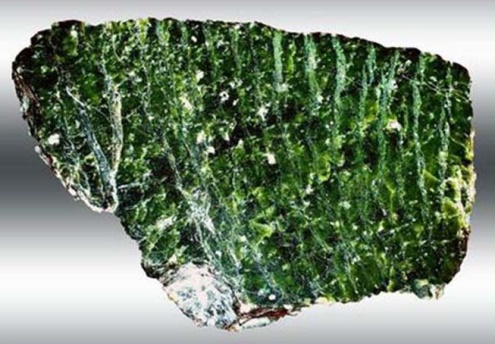 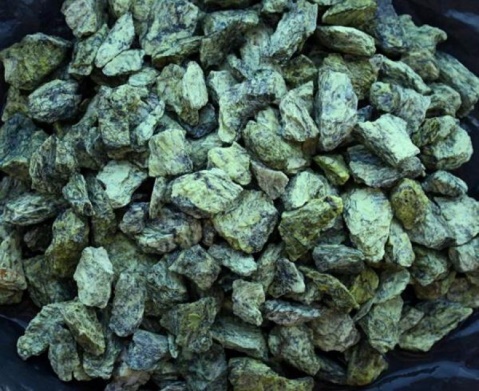 СОСТАВ БЕТОНА РАЗНЫХ МАРОКПодбор состава бетона всегда производится из расчета на 1м3 бетонной смеси. СНиП 82-02-95 регламентирует количество цемента необходимое для получения 1м3 бетонной смеси заданной марки. Эти данные представлены в таблице 3.Таблица 3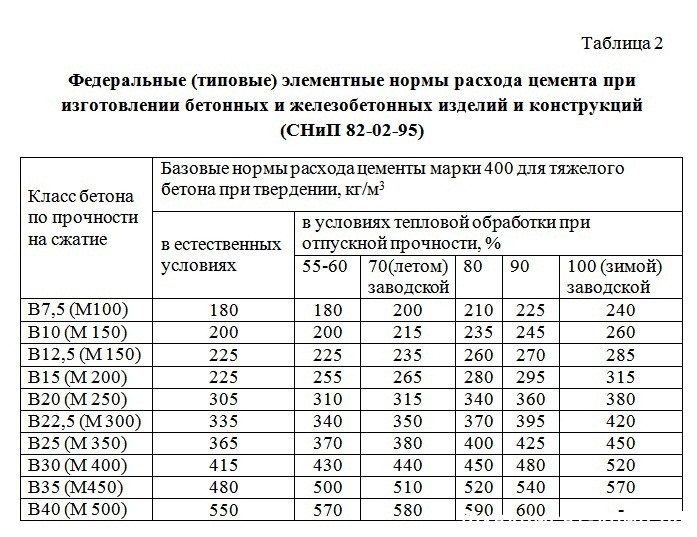 В таблицах 4 и 5 представлены ориентировочные составы и пропорции бетона на цементах М400 и М500.Таблица 4Состав и пропорции бетона из цемента М400, песка и щебняТаблица 5Состав и пропорции бетона из цемента М500, песка и щебняПриведенные составы являются ориентировочными, что требует обязательной проверки и корректировки составов в зависимости от качества используемого сырья. Корректировка проводится путем создания пробных замесов с целью проверки прочности получившегося бетона.ОПАЛУБОЧНЫЕ РАБОТЫВ зависимости от вида бетонируемых монолитных бетонных и железобетонных конструкций могут применяться различные типы опалубки в соответствии с требованиями ГОСТ Р 52085-2003. Основные параметры которым должна отвечать конструкция возводимой опалубки:прочность, жесткость и геометрическую неизменяемость формы и размеров под воздействием монтажных, транспортных и технологических нагрузок;проектную точность геометрических размеров монолитных конструкций и заданное качество их поверхностей в зависимости от класса опалубки;минимальную адгезию к схватившемуся бетону (кроме несъемной);температурно-влажностный режим, необходимый для твердения и набора бетоном проектной прочности;химическую нейтральность формообразующих поверхностей к бетонной смеси, кроме специальных случаев;быструю установку и разборку опалубки без повреждения монолитных конструкций и элементов опалубки.Конструкция греющей опалубки должна обеспечивать:равномерную температуру на палубе щита. Температурные перепады не должны превышать 5°С;электрическое сопротивление изоляции при использовании электрических нагревателей и коммутирующей разводки - не менее 0,5МОм;возможность замены нагревательных элементов в случае выхода их из строя в процессе эксплуатации;контроль и регулируемость режимов прогрева;стабильность теплотехнических свойств щита.В качестве нагревателей для греющей опалубки могут быть использованы трубчатые электронагреватели (ТЭНы) по ГОСТ 13268 или нагревательные провода по ТУ-16.К71-013-88.Допускается применение нестандартных нагревателей, которые должны соответствовать требованиям нормативных документов в части виброустойчивости, электро- и пожарной безопасности.ОСОБЕННОСТИ БЕТОНИРОВАНИЯ В ЗИМНЕЕ ВРЕМЯВозведение бетонных и железобетонных конструкций при среднесуточной температуре наружного воздуха ниже 5°С и минимальной суточной температуре ниже 0°С должно осуществляться с проведением мероприятий, обеспечивающих твердение бетона и получение в заданные сроки прочности, морозостойкости, водонепроницаемости и других свойств, указанных в проекте.Приготовление бетонной смеси следует производить в обогреваемых бетоносмесительных установках, применяя подогретую воду, оттаянные или подогретые заполнители, обеспечивающие получение бетонной смеси с температурой не ниже требуемой по расчету; при этом температура бетонной смеси и температура подогрева воды не должна превышать +32°С для бетона на портландцементе.Допускается применение неотогретых сухих заполнителей, не содержащих наледи на зернах и смерзшихся комьев. При этом продолжительность перемешивания бетонной смеси должна быть увеличена не менее чем на 25% по сравнению с летними условиями.Способы и средства транспортирования должны обеспечивать предотвращение снижения температуры бетонной смеси ниже требуемой по расчету.Состояние основания, на которое укладывается бетонная смесь, а также температура основания и способ укладки должны исключить возможность замерзания смеси в зоне контакта с основанием. При температуре воздуха ниже минус 10°С бетонирование густоармированных конструкций с арматурой диаметром больше 24 мм и арматурой из жестких прокатных профилей следует выполнять с предварительным отогревом металла до положительной температуры.Контроль температуры бетона в период выдерживания должен производиться, при использовании бетона с противоморозными добавками, три раза в сутки до приобретения им заданной прочности.Контроль прочности бетона следует осуществлять, как правило, испытанием образцов, изготовленных у места укладки бетонной смеси. Образцы, хранящиеся на морозе, перед испытанием надлежит выдержать 2-4 часа при температуре от +15°С до +20°С.Возведение бетонных и железобетонных конструкций в зимний период должно производится в соответствии с «Руководством по производству бетонных работ в зимних условиях, районах Дальнего Востока, Сибири и Крайнего Севера».ЛИТЕРАТУРАГОСТ 25192-2012 Бетоны. Классификация и общие технические требования.ГОСТ 30515-2013 Цементы. Общие технические условия.ГОСТ Р 55224-2012 Цементы для транспортного строительства. Технические условия.ГОСТ 31108-2003 Цементы общестроительные. Технические условия.ГОСТ 8736-2014 Песок для строительных работ. Технические условия.ГОСТ 8267-93 Щебень и гравий из плотных горных пород для строительных работ. Технические условия.ГОСТ Р 52085-2003Опалубка. Общие технические условия.ГОСТ 13268-88. Электронагреватели трубчатые.СНиП 82-02-95 Федеральные (типовые) элементные нормы расхода цемента при изготовлении бетонных и железобетонных изделий и конструкций.Руководство по производству бетонных работ в зимних условиях, районах Дальнего Востока, Сибири и Крайнего Севера/ЦНИИОМТП Госстроя СССР. – М.: Стройиздат, 1982. – 213с.Баженов Ю.М. Способы определения состава бетона различных видов. Учеб.пособие. – М.: Стройиздат, 1975. – 268с.Кочетов В.А. Римский бетон: (Из истории строительства и строительной техники Древнего Рима). – М.: Стройиздат, 1991. – 111с.Класс бетона по прочности на сжатиеСредняя прочность бетона данного класса кгс/см2 при коэффициенте вариации 13,5%Ближайшая марка бетона по прочностиОтклонение ближайшей марки бетона от средней прочности класса,%В226,2М25-4,6В2,532,7М35+7,0В3,545,8М50+9,1В565,5М75+14,5В7,598,2М100+1,8В10131,0М150+14,5В12,5163,7М150-8,4В15196,5М200+1,8В20261,9М250-4,5В22,5294,4М300+1,9В25327,4М350+6,9В30392,9М400+1,8В35458,4М450-1,8В40523,9М500-4,8В45589,4М600+1,8В50654,8М700+6,9В55720,3М700-2,8В60785,8М800+1,8Марка цемента по ГОСТ 10178Нормативная прочность, МПаРасчетная прочность по ГОСТ 31108, МПаКласс прочности цемента по ГОСТ 31108 и другим стандартам300От 29,4 до 39,1От 20,7 до 32,622,5400От 39,2 до 48,9От 32,7 до 44,632,5   42,5500От 49,0 до 53,8От 44,7 до 50,742,5550От 53,9 до 58,7От 50,8 до 56,742,5    52,5600От 58,8 до 68,5От 56,8 до 68,652,5Марка бетонаМассовый состав,Ц:П:Щ, кгОбъемный состав на 10л цемента, П:Щ, лКоличество бетона из 10л цемента, л1001:4,6:7,041 : 61781501 : 3,5 : 5,732 : 50642001 : 2,8 : 4,825 : 42542501 : 2,1 : 3,919 : 34433001 : 1,9 : 3,717 : 32414001 : 1,2 : 2,711 : 24314501 : 1,1 : 2,510 : 2229Марка бетонаМассовый состав,Ц:П:Щ, кгОбъемный состав на 10л цемента, П:Щ, лКоличество бетона из 10л цемента, л1001 : 5,8 : 8,153 :71901501 :4,5 : 6,640 : 58732001 :3,5 : 5,632 : 49622501 : 2,6 : 4,524 : 39503001 :2,4 : 4,322 : 37474001 : 1,6 : 3,214 : 28364501 : 1,4 : 2,912 : 2532